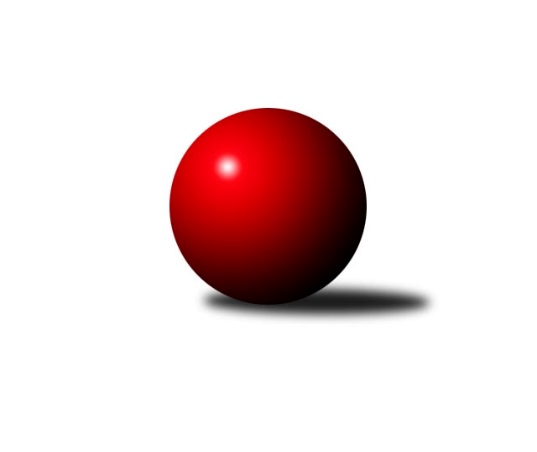 Č.6Ročník 2014/2015	7.6.2024 2. KLM B 2014/2015Statistika 6. kolaTabulka družstev:		družstvo	záp	výh	rem	proh	skore	sety	průměr	body	plné	dorážka	chyby	1.	KK PSJ Jihlava	6	6	0	0	41.0 : 7.0 	(99.5 : 44.5)	3429	12	2235	1195	14.5	2.	KK Slovan Rosice	6	5	1	0	37.0 : 11.0 	(87.5 : 56.5)	3353	11	2217	1137	17.5	3.	TJ Rostex Vyškov ˝A˝	6	3	1	2	29.0 : 19.0 	(85.0 : 59.0)	3329	7	2214	1115	23	4.	KK Blansko	6	3	1	2	27.0 : 21.0 	(70.0 : 74.0)	3334	7	2210	1124	21.8	5.	TJ Sokol Husovice	6	3	0	3	24.0 : 24.0 	(77.0 : 67.0)	3238	6	2174	1064	22.3	6.	TJ Třebíč	6	3	0	3	24.0 : 24.0 	(74.0 : 70.0)	3391	6	2226	1165	16	7.	Sokol Přemyslovice˝A˝	6	3	0	3	21.0 : 27.0 	(56.0 : 88.0)	3185	6	2160	1025	25.2	8.	TJ Horní Benešov ˝A˝	6	2	1	3	21.5 : 26.5 	(69.0 : 75.0)	3252	5	2165	1087	23.3	9.	KK Zábřeh	6	2	0	4	18.0 : 30.0 	(59.5 : 84.5)	3329	4	2221	1109	22.3	10.	TJ Sokol Vracov	6	2	0	4	16.5 : 31.5 	(63.5 : 80.5)	3307	4	2191	1115	20	11.	TJ Spartak Přerov	6	1	1	4	17.0 : 31.0 	(64.5 : 79.5)	3324	3	2197	1126	23.5	12.	TJ Opava˝A˝	6	0	1	5	12.0 : 36.0 	(58.5 : 85.5)	3256	1	2190	1067	27.2Tabulka doma:		družstvo	záp	výh	rem	proh	skore	sety	průměr	body	maximum	minimum	1.	KK PSJ Jihlava	3	3	0	0	20.0 : 4.0 	(49.5 : 22.5)	3505	6	3531	3474	2.	KK Slovan Rosice	3	2	1	0	19.0 : 5.0 	(44.5 : 27.5)	3344	5	3405	3299	3.	TJ Třebíč	2	2	0	0	12.0 : 4.0 	(29.5 : 18.5)	3534	4	3578	3490	4.	TJ Rostex Vyškov ˝A˝	3	2	0	1	15.0 : 9.0 	(42.0 : 30.0)	3308	4	3344	3258	5.	TJ Horní Benešov ˝A˝	3	2	0	1	13.5 : 10.5 	(35.5 : 36.5)	3264	4	3286	3245	6.	TJ Sokol Husovice	4	2	0	2	17.0 : 15.0 	(52.5 : 43.5)	3301	4	3341	3270	7.	Sokol Přemyslovice˝A˝	4	2	0	2	16.0 : 16.0 	(38.5 : 57.5)	3130	4	3283	3037	8.	KK Blansko	3	1	1	1	14.0 : 10.0 	(36.5 : 35.5)	3425	3	3561	3345	9.	TJ Sokol Vracov	2	1	0	1	7.0 : 9.0 	(23.0 : 25.0)	3344	2	3393	3294	10.	KK Zábřeh	3	1	0	2	8.0 : 16.0 	(28.0 : 44.0)	3258	2	3300	3206	11.	TJ Spartak Přerov	4	0	1	3	10.0 : 22.0 	(43.0 : 53.0)	3281	1	3344	3245	12.	TJ Opava˝A˝	2	0	0	2	3.0 : 13.0 	(14.0 : 34.0)	3145	0	3192	3098Tabulka venku:		družstvo	záp	výh	rem	proh	skore	sety	průměr	body	maximum	minimum	1.	KK PSJ Jihlava	3	3	0	0	21.0 : 3.0 	(50.0 : 22.0)	3404	6	3489	3339	2.	KK Slovan Rosice	3	3	0	0	18.0 : 6.0 	(43.0 : 29.0)	3356	6	3415	3296	3.	KK Blansko	3	2	0	1	13.0 : 11.0 	(33.5 : 38.5)	3304	4	3356	3202	4.	TJ Rostex Vyškov ˝A˝	3	1	1	1	14.0 : 10.0 	(43.0 : 29.0)	3336	3	3370	3275	5.	TJ Sokol Husovice	2	1	0	1	7.0 : 9.0 	(24.5 : 23.5)	3207	2	3231	3182	6.	TJ Spartak Přerov	2	1	0	1	7.0 : 9.0 	(21.5 : 26.5)	3345	2	3388	3302	7.	Sokol Přemyslovice˝A˝	2	1	0	1	5.0 : 11.0 	(17.5 : 30.5)	3212	2	3286	3138	8.	KK Zábřeh	3	1	0	2	10.0 : 14.0 	(31.5 : 40.5)	3353	2	3406	3270	9.	TJ Třebíč	4	1	0	3	12.0 : 20.0 	(44.5 : 51.5)	3355	2	3421	3312	10.	TJ Sokol Vracov	4	1	0	3	9.5 : 22.5 	(40.5 : 55.5)	3298	2	3346	3245	11.	TJ Horní Benešov ˝A˝	3	0	1	2	8.0 : 16.0 	(33.5 : 38.5)	3248	1	3397	3110	12.	TJ Opava˝A˝	4	0	1	3	9.0 : 23.0 	(44.5 : 51.5)	3284	1	3382	3205Tabulka podzimní části:		družstvo	záp	výh	rem	proh	skore	sety	průměr	body	doma	venku	1.	KK PSJ Jihlava	6	6	0	0	41.0 : 7.0 	(99.5 : 44.5)	3429	12 	3 	0 	0 	3 	0 	0	2.	KK Slovan Rosice	6	5	1	0	37.0 : 11.0 	(87.5 : 56.5)	3353	11 	2 	1 	0 	3 	0 	0	3.	TJ Rostex Vyškov ˝A˝	6	3	1	2	29.0 : 19.0 	(85.0 : 59.0)	3329	7 	2 	0 	1 	1 	1 	1	4.	KK Blansko	6	3	1	2	27.0 : 21.0 	(70.0 : 74.0)	3334	7 	1 	1 	1 	2 	0 	1	5.	TJ Sokol Husovice	6	3	0	3	24.0 : 24.0 	(77.0 : 67.0)	3238	6 	2 	0 	2 	1 	0 	1	6.	TJ Třebíč	6	3	0	3	24.0 : 24.0 	(74.0 : 70.0)	3391	6 	2 	0 	0 	1 	0 	3	7.	Sokol Přemyslovice˝A˝	6	3	0	3	21.0 : 27.0 	(56.0 : 88.0)	3185	6 	2 	0 	2 	1 	0 	1	8.	TJ Horní Benešov ˝A˝	6	2	1	3	21.5 : 26.5 	(69.0 : 75.0)	3252	5 	2 	0 	1 	0 	1 	2	9.	KK Zábřeh	6	2	0	4	18.0 : 30.0 	(59.5 : 84.5)	3329	4 	1 	0 	2 	1 	0 	2	10.	TJ Sokol Vracov	6	2	0	4	16.5 : 31.5 	(63.5 : 80.5)	3307	4 	1 	0 	1 	1 	0 	3	11.	TJ Spartak Přerov	6	1	1	4	17.0 : 31.0 	(64.5 : 79.5)	3324	3 	0 	1 	3 	1 	0 	1	12.	TJ Opava˝A˝	6	0	1	5	12.0 : 36.0 	(58.5 : 85.5)	3256	1 	0 	0 	2 	0 	1 	3Tabulka jarní části:		družstvo	záp	výh	rem	proh	skore	sety	průměr	body	doma	venku	1.	KK Slovan Rosice	0	0	0	0	0.0 : 0.0 	(0.0 : 0.0)	0	0 	0 	0 	0 	0 	0 	0 	2.	TJ Sokol Husovice	0	0	0	0	0.0 : 0.0 	(0.0 : 0.0)	0	0 	0 	0 	0 	0 	0 	0 	3.	KK Zábřeh	0	0	0	0	0.0 : 0.0 	(0.0 : 0.0)	0	0 	0 	0 	0 	0 	0 	0 	4.	TJ Spartak Přerov	0	0	0	0	0.0 : 0.0 	(0.0 : 0.0)	0	0 	0 	0 	0 	0 	0 	0 	5.	TJ Sokol Vracov	0	0	0	0	0.0 : 0.0 	(0.0 : 0.0)	0	0 	0 	0 	0 	0 	0 	0 	6.	KK PSJ Jihlava	0	0	0	0	0.0 : 0.0 	(0.0 : 0.0)	0	0 	0 	0 	0 	0 	0 	0 	7.	Sokol Přemyslovice˝A˝	0	0	0	0	0.0 : 0.0 	(0.0 : 0.0)	0	0 	0 	0 	0 	0 	0 	0 	8.	TJ Rostex Vyškov ˝A˝	0	0	0	0	0.0 : 0.0 	(0.0 : 0.0)	0	0 	0 	0 	0 	0 	0 	0 	9.	KK Blansko	0	0	0	0	0.0 : 0.0 	(0.0 : 0.0)	0	0 	0 	0 	0 	0 	0 	0 	10.	TJ Třebíč	0	0	0	0	0.0 : 0.0 	(0.0 : 0.0)	0	0 	0 	0 	0 	0 	0 	0 	11.	TJ Opava˝A˝	0	0	0	0	0.0 : 0.0 	(0.0 : 0.0)	0	0 	0 	0 	0 	0 	0 	0 	12.	TJ Horní Benešov ˝A˝	0	0	0	0	0.0 : 0.0 	(0.0 : 0.0)	0	0 	0 	0 	0 	0 	0 	0 Zisk bodů pro družstvo:		jméno hráče	družstvo	body	zápasy	v %	dílčí body	sety	v %	1.	Stanislav Partl 	KK PSJ Jihlava 	6	/	6	(100%)	21	/	24	(88%)	2.	Tomaš Žižlavský 	TJ Sokol Husovice 	6	/	6	(100%)	19	/	24	(79%)	3.	Tomáš Valík 	KK PSJ Jihlava 	6	/	6	(100%)	18	/	24	(75%)	4.	Václav Rychtařík ml.	KK PSJ Jihlava 	6	/	6	(100%)	17	/	24	(71%)	5.	Jan Machálek ml. ml.	TJ Sokol Husovice 	6	/	6	(100%)	13.5	/	24	(56%)	6.	Daniel Braun 	KK PSJ Jihlava 	5	/	6	(83%)	18	/	24	(75%)	7.	Petr Pevný 	TJ Rostex Vyškov ˝A˝ 	5	/	6	(83%)	18	/	24	(75%)	8.	Ivo Fabík 	KK Slovan Rosice 	5	/	6	(83%)	17	/	24	(71%)	9.	Zbyněk Černý 	TJ Horní Benešov ˝A˝ 	5	/	6	(83%)	15.5	/	24	(65%)	10.	Dalibor Matyáš 	KK Slovan Rosice 	5	/	6	(83%)	14.5	/	24	(60%)	11.	Martin Honc 	KK Blansko  	5	/	6	(83%)	13.5	/	24	(56%)	12.	Martin Procházka 	KK Blansko  	4	/	5	(80%)	14	/	20	(70%)	13.	Adam Palko 	KK Slovan Rosice 	4	/	5	(80%)	13	/	20	(65%)	14.	Jiří Partl 	KK PSJ Jihlava 	4	/	5	(80%)	12.5	/	20	(63%)	15.	Jiří Zemek 	KK Slovan Rosice 	4	/	5	(80%)	12	/	20	(60%)	16.	Jan Dobeš 	TJ Třebíč 	4	/	6	(67%)	16	/	24	(67%)	17.	Jan Tužil 	TJ Sokol Vracov 	4	/	6	(67%)	16	/	24	(67%)	18.	Luděk Rychlovský 	TJ Rostex Vyškov ˝A˝ 	4	/	6	(67%)	16	/	24	(67%)	19.	Jiří Mikoláš 	TJ Třebíč 	4	/	6	(67%)	14.5	/	24	(60%)	20.	Marian Hošek 	TJ Spartak Přerov 	4	/	6	(67%)	13.5	/	24	(56%)	21.	Josef Touš 	KK Zábřeh 	4	/	6	(67%)	11.5	/	24	(48%)	22.	Vladislav Pečinka 	TJ Horní Benešov ˝A˝ 	4	/	6	(67%)	11.5	/	24	(48%)	23.	Jiří Zezulka st. 	Sokol Přemyslovice˝A˝ 	4	/	6	(67%)	11	/	24	(46%)	24.	Milan Kanda 	TJ Spartak Přerov 	4	/	6	(67%)	11	/	24	(46%)	25.	Tomáš Procházka 	TJ Rostex Vyškov ˝A˝ 	3	/	4	(75%)	12.5	/	16	(78%)	26.	Petr Streubel st.	KK Slovan Rosice 	3	/	4	(75%)	11	/	16	(69%)	27.	Milan Vaněk 	TJ Opava˝A˝ 	3	/	5	(60%)	13	/	20	(65%)	28.	Tomáš Kordula 	TJ Sokol Vracov 	3	/	5	(60%)	12	/	20	(60%)	29.	Jiří Axman st.	KK Slovan Rosice 	3	/	5	(60%)	11.5	/	20	(58%)	30.	Jakub Hnát 	TJ Sokol Husovice 	3	/	5	(60%)	11	/	20	(55%)	31.	Marek Hynar 	TJ Opava˝A˝ 	3	/	5	(60%)	11	/	20	(55%)	32.	Michal Hrdlička 	KK Slovan Rosice 	3	/	5	(60%)	8.5	/	20	(43%)	33.	Eduard Tomek 	Sokol Přemyslovice˝A˝ 	3	/	5	(60%)	7.5	/	20	(38%)	34.	Josef Sitta 	KK Zábřeh 	3	/	6	(50%)	16	/	24	(67%)	35.	Jiří Trávníček 	TJ Rostex Vyškov ˝A˝ 	3	/	6	(50%)	13.5	/	24	(56%)	36.	Robert Pevný 	TJ Třebíč 	3	/	6	(50%)	13	/	24	(54%)	37.	Kamil Kubeša 	TJ Horní Benešov ˝A˝ 	3	/	6	(50%)	12	/	24	(50%)	38.	Petr Michálek 	KK Blansko  	3	/	6	(50%)	11.5	/	24	(48%)	39.	Petr Havíř 	KK Blansko  	3	/	6	(50%)	11	/	24	(46%)	40.	Jaromír Čapek 	TJ Rostex Vyškov ˝A˝ 	3	/	6	(50%)	10	/	24	(42%)	41.	Jiří Flídr 	KK Zábřeh 	3	/	6	(50%)	8	/	24	(33%)	42.	Petr Polanský 	TJ Sokol Vracov 	3	/	7	(43%)	10	/	28	(36%)	43.	Michal Albrecht 	KK Zábřeh 	2	/	3	(67%)	7	/	12	(58%)	44.	František Caha 	TJ Třebíč 	2	/	3	(67%)	6	/	12	(50%)	45.	Milan Zezulka 	Sokol Přemyslovice˝A˝ 	2	/	4	(50%)	9	/	16	(56%)	46.	Zdeněk Peč 	Sokol Přemyslovice˝A˝ 	2	/	4	(50%)	7.5	/	16	(47%)	47.	Václav Rypel 	TJ Třebíč 	2	/	5	(40%)	11	/	20	(55%)	48.	Miroslav Vejtasa 	TJ Sokol Husovice 	2	/	5	(40%)	10.5	/	20	(53%)	49.	Petr Hendrych 	TJ Opava˝A˝ 	2	/	5	(40%)	9	/	20	(45%)	50.	Jaroslav Krejčí 	TJ Spartak Přerov 	2	/	6	(33%)	13	/	24	(54%)	51.	Jaromír Hendrych ml. 	TJ Horní Benešov ˝A˝ 	2	/	6	(33%)	12	/	24	(50%)	52.	Jakub Flek 	KK Blansko  	2	/	6	(33%)	10	/	24	(42%)	53.	Roman Flek 	KK Blansko  	2	/	6	(33%)	10	/	24	(42%)	54.	Jakub Pleban 	TJ Spartak Přerov 	2	/	6	(33%)	10	/	24	(42%)	55.	Roman Goldemund 	TJ Spartak Přerov 	2	/	6	(33%)	9	/	24	(38%)	56.	Petr Bracek 	TJ Opava˝A˝ 	2	/	6	(33%)	8	/	24	(33%)	57.	Petr Dobeš ml.	TJ Třebíč 	2	/	6	(33%)	8	/	24	(33%)	58.	Vojtěch Jurníček 	Sokol Přemyslovice˝A˝ 	2	/	6	(33%)	7.5	/	24	(31%)	59.	Tomáš Sasín 	TJ Sokol Vracov 	1	/	1	(100%)	4	/	4	(100%)	60.	Kamil Bednář 	TJ Rostex Vyškov ˝A˝ 	1	/	1	(100%)	4	/	4	(100%)	61.	David Janušík 	TJ Spartak Přerov 	1	/	1	(100%)	4	/	4	(100%)	62.	Tomáš Vejmola 	TJ Rostex Vyškov ˝A˝ 	1	/	1	(100%)	2.5	/	4	(63%)	63.	Jakub Zdražil 	KK PSJ Jihlava 	1	/	2	(50%)	6	/	8	(75%)	64.	Jiří Michálek 	KK Zábřeh 	1	/	2	(50%)	5	/	8	(63%)	65.	Kamil Nestrojil 	TJ Třebíč 	1	/	2	(50%)	3	/	8	(38%)	66.	Jan Sedláček 	Sokol Přemyslovice˝A˝ 	1	/	3	(33%)	6	/	12	(50%)	67.	Eduard Varga 	TJ Rostex Vyškov ˝A˝ 	1	/	4	(25%)	8.5	/	16	(53%)	68.	Jiří Ouhel 	KK PSJ Jihlava 	1	/	4	(25%)	6	/	16	(38%)	69.	Martin Marek 	TJ Opava˝A˝ 	1	/	4	(25%)	5	/	16	(31%)	70.	Jan Machálek st.	TJ Sokol Husovice 	1	/	5	(20%)	11	/	20	(55%)	71.	František Svoboda 	TJ Sokol Vracov 	1	/	5	(20%)	6.5	/	20	(33%)	72.	Miroslav Petřek ml.	TJ Horní Benešov ˝A˝ 	1	/	6	(17%)	10	/	24	(42%)	73.	Bedřich Pluhař 	TJ Opava˝A˝ 	1	/	6	(17%)	9.5	/	24	(40%)	74.	Zdeněk Švub 	KK Zábřeh 	1	/	6	(17%)	8	/	24	(33%)	75.	Zdeněk Černý 	TJ Horní Benešov ˝A˝ 	0.5	/	6	(8%)	8	/	24	(33%)	76.	Filip Kordula 	TJ Sokol Vracov 	0.5	/	6	(8%)	7.5	/	24	(31%)	77.	Martin Kuběna 	TJ Sokol Husovice 	0	/	1	(0%)	2	/	4	(50%)	78.	Maciej Basista 	TJ Opava˝A˝ 	0	/	1	(0%)	1	/	4	(25%)	79.	Václav Švub 	KK Zábřeh 	0	/	1	(0%)	1	/	4	(25%)	80.	Pavel Močár 	Sokol Přemyslovice˝A˝ 	0	/	1	(0%)	1	/	4	(25%)	81.	Jan Večerka 	TJ Rostex Vyškov ˝A˝ 	0	/	1	(0%)	0	/	4	(0%)	82.	Ladislav Musil 	KK Blansko  	0	/	1	(0%)	0	/	4	(0%)	83.	Milan Jahn 	TJ Opava˝A˝ 	0	/	3	(0%)	2	/	12	(17%)	84.	Petr Pavelka ml 	TJ Spartak Přerov 	0	/	4	(0%)	4	/	16	(25%)	85.	David Plšek 	TJ Sokol Husovice 	0	/	5	(0%)	8	/	20	(40%)	86.	Pavel Polanský ml. ml.	TJ Sokol Vracov 	0	/	6	(0%)	7.5	/	24	(31%)	87.	Radek Grulich 	Sokol Přemyslovice˝A˝ 	0	/	6	(0%)	4.5	/	24	(19%)	88.	Lukáš Horňák 	KK Zábřeh 	0	/	6	(0%)	3	/	24	(13%)Průměry na kuželnách:		kuželna	průměr	plné	dorážka	chyby	výkon na hráče	1.	TJ Třebíč, 1-4	3458	2266	1192	18.8	(576.4)	2.	KK PSJ Jihlava, 1-4	3421	2242	1179	18.7	(570.3)	3.	KK Blansko, 1-6	3401	2275	1126	23.7	(566.9)	4.	TJ Sokol Vracov, 1-6	3346	2219	1126	16.5	(557.8)	5.	TJ Spartak Přerov, 1-6	3339	2200	1138	20.3	(556.5)	6.	KK Vyškov, 1-4	3303	2208	1095	22.7	(550.6)	7.	KK Slovan Rosice, 1-4	3296	2215	1080	24.0	(549.4)	8.	TJ Sokol Husovice, 1-4	3296	2198	1098	24.1	(549.3)	9.	KK Zábřeh, 1-4	3277	2172	1104	19.0	(546.2)	10.	 Horní Benešov, 1-4	3270	2193	1077	21.5	(545.1)	11.	TJ Opava, 1-4	3243	2157	1086	22.0	(540.6)	12.	Sokol Přemyslovice, 1-4	3173	2123	1049	22.4	(528.9)Nejlepší výkony na kuželnách:TJ Třebíč, 1-4TJ Třebíč	3578	3. kolo	Marek Hynar 	TJ Opava˝A˝	622	3. koloTJ Třebíč	3490	5. kolo	Robert Pevný 	TJ Třebíč	617	3. koloKK Zábřeh	3383	5. kolo	Václav Rypel 	TJ Třebíč	608	3. koloTJ Opava˝A˝	3382	3. kolo	Petr Dobeš ml.	TJ Třebíč	606	3. kolo		. kolo	Robert Pevný 	TJ Třebíč	606	5. kolo		. kolo	Josef Sitta 	KK Zábřeh	604	5. kolo		. kolo	Jiří Mikoláš 	TJ Třebíč	600	3. kolo		. kolo	Jan Dobeš 	TJ Třebíč	598	5. kolo		. kolo	Jiří Michálek 	KK Zábřeh	594	5. kolo		. kolo	Milan Vaněk 	TJ Opava˝A˝	589	3. koloKK PSJ Jihlava, 1-4KK PSJ Jihlava	3531	3. kolo	Tomáš Valík 	KK PSJ Jihlava	629	3. koloKK PSJ Jihlava	3511	1. kolo	Jakub Zdražil 	KK PSJ Jihlava	626	3. koloKK PSJ Jihlava	3474	5. kolo	Tomáš Valík 	KK PSJ Jihlava	623	1. koloTJ Třebíč	3421	1. kolo	Stanislav Partl 	KK PSJ Jihlava	620	1. koloTJ Sokol Vracov	3317	3. kolo	Jiří Partl 	KK PSJ Jihlava	607	5. koloTJ Rostex Vyškov ˝A˝	3275	5. kolo	Daniel Braun 	KK PSJ Jihlava	602	5. kolo		. kolo	Petr Dobeš ml.	TJ Třebíč	601	1. kolo		. kolo	Daniel Braun 	KK PSJ Jihlava	596	1. kolo		. kolo	Tomáš Vejmola 	TJ Rostex Vyškov ˝A˝	593	5. kolo		. kolo	Jiří Partl 	KK PSJ Jihlava	592	3. koloKK Blansko, 1-6KK Blansko 	3561	5. kolo	Josef Sitta 	KK Zábřeh	622	3. koloKK Zábřeh	3406	3. kolo	Martin Procházka 	KK Blansko 	619	5. koloTJ Spartak Přerov	3388	5. kolo	Petr Havíř 	KK Blansko 	604	5. koloKK Blansko 	3368	3. kolo	Josef Touš 	KK Zábřeh	598	3. koloKK Blansko 	3345	1. kolo	Martin Marek 	TJ Opava˝A˝	596	1. koloTJ Opava˝A˝	3341	1. kolo	Petr Michálek 	KK Blansko 	589	5. kolo		. kolo	Jakub Flek 	KK Blansko 	588	5. kolo		. kolo	Jakub Flek 	KK Blansko 	587	3. kolo		. kolo	Roman Flek 	KK Blansko 	583	5. kolo		. kolo	Petr Michálek 	KK Blansko 	579	3. koloTJ Sokol Vracov, 1-6TJ Sokol Vracov	3393	4. kolo	Martin Procházka 	KK Blansko 	602	2. koloKK Blansko 	3356	2. kolo	František Svoboda 	TJ Sokol Vracov	601	4. koloTJ Třebíč	3343	4. kolo	Jan Tužil 	TJ Sokol Vracov	593	4. koloTJ Sokol Vracov	3294	2. kolo	Tomáš Sasín 	TJ Sokol Vracov	591	4. kolo		. kolo	Jan Tužil 	TJ Sokol Vracov	588	2. kolo		. kolo	Václav Rypel 	TJ Třebíč	582	4. kolo		. kolo	Jan Dobeš 	TJ Třebíč	578	4. kolo		. kolo	Petr Dobeš ml.	TJ Třebíč	576	4. kolo		. kolo	František Svoboda 	TJ Sokol Vracov	573	2. kolo		. kolo	Petr Michálek 	KK Blansko 	571	2. koloTJ Spartak Přerov, 1-6KK PSJ Jihlava	3489	6. kolo	Stanislav Partl 	KK PSJ Jihlava	612	6. koloKK Slovan Rosice	3415	4. kolo	Ivo Fabík 	KK Slovan Rosice	602	4. koloTJ Horní Benešov ˝A˝	3397	1. kolo	Daniel Braun 	KK PSJ Jihlava	597	6. koloTJ Spartak Přerov	3344	1. kolo	Tomáš Valík 	KK PSJ Jihlava	594	6. koloSokol Přemyslovice˝A˝	3286	2. kolo	Zdeněk Peč 	Sokol Přemyslovice˝A˝	591	2. koloTJ Spartak Přerov	3281	4. kolo	Kamil Kubeša 	TJ Horní Benešov ˝A˝	590	1. koloTJ Spartak Přerov	3255	2. kolo	Jiří Partl 	KK PSJ Jihlava	588	6. koloTJ Spartak Přerov	3245	6. kolo	Marian Hošek 	TJ Spartak Přerov	587	1. kolo		. kolo	Vladislav Pečinka 	TJ Horní Benešov ˝A˝	587	1. kolo		. kolo	Jiří Axman st.	KK Slovan Rosice	587	4. koloKK Vyškov, 1-4KK Blansko 	3353	4. kolo	Jiří Mikoláš 	TJ Třebíč	589	6. koloTJ Rostex Vyškov ˝A˝	3344	2. kolo	Kamil Bednář 	TJ Rostex Vyškov ˝A˝	583	6. koloTJ Rostex Vyškov ˝A˝	3323	6. kolo	Petr Pevný 	TJ Rostex Vyškov ˝A˝	579	4. koloTJ Třebíč	3312	6. kolo	Roman Flek 	KK Blansko 	575	4. koloTJ Rostex Vyškov ˝A˝	3258	4. kolo	Tomáš Procházka 	TJ Rostex Vyškov ˝A˝	574	2. koloTJ Sokol Husovice	3231	2. kolo	Petr Havíř 	KK Blansko 	573	4. kolo		. kolo	Jiří Trávníček 	TJ Rostex Vyškov ˝A˝	573	6. kolo		. kolo	Robert Pevný 	TJ Třebíč	571	6. kolo		. kolo	Petr Dobeš ml.	TJ Třebíč	570	6. kolo		. kolo	Martin Procházka 	KK Blansko 	568	4. koloKK Slovan Rosice, 1-4KK Slovan Rosice	3405	1. kolo	Jiří Zemek 	KK Slovan Rosice	607	1. koloTJ Rostex Vyškov ˝A˝	3362	3. kolo	Luděk Rychlovský 	TJ Rostex Vyškov ˝A˝	603	3. koloKK Slovan Rosice	3329	5. kolo	Ivo Fabík 	KK Slovan Rosice	595	1. koloKK Slovan Rosice	3299	3. kolo	Tomáš Procházka 	TJ Rostex Vyškov ˝A˝	594	3. koloTJ Sokol Vracov	3245	1. kolo	Dalibor Matyáš 	KK Slovan Rosice	594	5. koloSokol Přemyslovice˝A˝	3138	5. kolo	Jiří Zemek 	KK Slovan Rosice	586	3. kolo		. kolo	Dalibor Matyáš 	KK Slovan Rosice	584	1. kolo		. kolo	Michal Hrdlička 	KK Slovan Rosice	583	5. kolo		. kolo	Michal Hrdlička 	KK Slovan Rosice	572	1. kolo		. kolo	Jan Tužil 	TJ Sokol Vracov	566	1. koloTJ Sokol Husovice, 1-4KK Slovan Rosice	3358	6. kolo	Tomaš Žižlavský 	TJ Sokol Husovice	604	6. koloTJ Sokol Husovice	3341	6. kolo	Jakub Hnát 	TJ Sokol Husovice	589	6. koloTJ Sokol Husovice	3317	1. kolo	Jan Machálek st.	TJ Sokol Husovice	585	1. koloTJ Spartak Přerov	3302	3. kolo	Josef Touš 	KK Zábřeh	581	1. koloTJ Sokol Husovice	3274	3. kolo	Tomaš Žižlavský 	TJ Sokol Husovice	580	3. koloTJ Sokol Husovice	3270	5. kolo	Tomaš Žižlavský 	TJ Sokol Husovice	575	1. koloKK Zábřeh	3270	1. kolo	Jakub Pleban 	TJ Spartak Přerov	570	3. koloTJ Horní Benešov ˝A˝	3236	5. kolo	Jan Machálek ml. ml.	TJ Sokol Husovice	569	1. kolo		. kolo	Jan Machálek ml. ml.	TJ Sokol Husovice	569	3. kolo		. kolo	Adam Palko 	KK Slovan Rosice	568	6. koloKK Zábřeh, 1-4KK PSJ Jihlava	3384	4. kolo	Jiří Partl 	KK PSJ Jihlava	599	4. koloKK Zábřeh	3300	6. kolo	Jiří Flídr 	KK Zábřeh	596	6. koloKK Slovan Rosice	3296	2. kolo	Tomáš Valík 	KK PSJ Jihlava	580	4. koloKK Zábřeh	3267	4. kolo	Dalibor Matyáš 	KK Slovan Rosice	579	2. koloTJ Opava˝A˝	3209	6. kolo	Petr Bracek 	TJ Opava˝A˝	574	6. koloKK Zábřeh	3206	2. kolo	Josef Sitta 	KK Zábřeh	573	2. kolo		. kolo	Josef Touš 	KK Zábřeh	570	6. kolo		. kolo	Josef Touš 	KK Zábřeh	568	4. kolo		. kolo	Václav Rychtařík ml.	KK PSJ Jihlava	567	4. kolo		. kolo	Josef Sitta 	KK Zábřeh	566	4. kolo Horní Benešov, 1-4TJ Třebíč	3343	2. kolo	Jiří Mikoláš 	TJ Třebíč	607	2. koloTJ Horní Benešov ˝A˝	3286	6. kolo	Robert Pevný 	TJ Třebíč	593	2. koloTJ Sokol Vracov	3282	6. kolo	Miroslav Petřek ml.	TJ Horní Benešov ˝A˝	586	6. koloTJ Horní Benešov ˝A˝	3262	4. kolo	Milan Vaněk 	TJ Opava˝A˝	581	4. koloTJ Horní Benešov ˝A˝	3245	2. kolo	Tomáš Kordula 	TJ Sokol Vracov	578	6. koloTJ Opava˝A˝	3205	4. kolo	Zbyněk Černý 	TJ Horní Benešov ˝A˝	577	6. kolo		. kolo	František Svoboda 	TJ Sokol Vracov	568	6. kolo		. kolo	Miroslav Petřek ml.	TJ Horní Benešov ˝A˝	567	2. kolo		. kolo	Petr Hendrych 	TJ Opava˝A˝	561	4. kolo		. kolo	Petr Dobeš ml.	TJ Třebíč	559	2. koloTJ Opava, 1-4TJ Sokol Vracov	3346	5. kolo	Daniel Braun 	KK PSJ Jihlava	597	2. koloKK PSJ Jihlava	3339	2. kolo	Václav Rychtařík ml.	KK PSJ Jihlava	595	2. koloTJ Opava˝A˝	3192	5. kolo	Petr Polanský 	TJ Sokol Vracov	583	5. koloTJ Opava˝A˝	3098	2. kolo	Tomáš Kordula 	TJ Sokol Vracov	572	5. kolo		. kolo	Jan Tužil 	TJ Sokol Vracov	570	5. kolo		. kolo	Stanislav Partl 	KK PSJ Jihlava	563	2. kolo		. kolo	Petr Hendrych 	TJ Opava˝A˝	558	5. kolo		. kolo	Tomáš Valík 	KK PSJ Jihlava	554	2. kolo		. kolo	Pavel Polanský ml. ml.	TJ Sokol Vracov	549	5. kolo		. kolo	Petr Hendrych 	TJ Opava˝A˝	546	2. koloSokol Přemyslovice, 1-4TJ Rostex Vyškov ˝A˝	3370	1. kolo	Jiří Zezulka st. 	Sokol Přemyslovice˝A˝	592	6. koloSokol Přemyslovice˝A˝	3283	6. kolo	Jaromír Čapek 	TJ Rostex Vyškov ˝A˝	576	1. koloKK Blansko 	3202	6. kolo	Jiří Trávníček 	TJ Rostex Vyškov ˝A˝	563	1. koloTJ Sokol Husovice	3182	4. kolo	Petr Pevný 	TJ Rostex Vyškov ˝A˝	563	1. koloSokol Přemyslovice˝A˝	3162	3. kolo	Tomáš Procházka 	TJ Rostex Vyškov ˝A˝	561	1. koloTJ Horní Benešov ˝A˝	3110	3. kolo	Milan Zezulka 	Sokol Přemyslovice˝A˝	559	6. koloSokol Přemyslovice˝A˝	3039	1. kolo	Luděk Rychlovský 	TJ Rostex Vyškov ˝A˝	558	1. koloSokol Přemyslovice˝A˝	3037	4. kolo	Tomaš Žižlavský 	TJ Sokol Husovice	555	4. kolo		. kolo	Petr Havíř 	KK Blansko 	553	6. kolo		. kolo	Eduard Varga 	TJ Rostex Vyškov ˝A˝	549	1. koloČetnost výsledků:	8.0 : 0.0	1x	7.0 : 1.0	7x	6.5 : 1.5	1x	6.0 : 2.0	7x	5.0 : 3.0	2x	4.0 : 4.0	3x	3.0 : 5.0	4x	2.0 : 6.0	5x	1.0 : 7.0	5x	0.0 : 8.0	1x